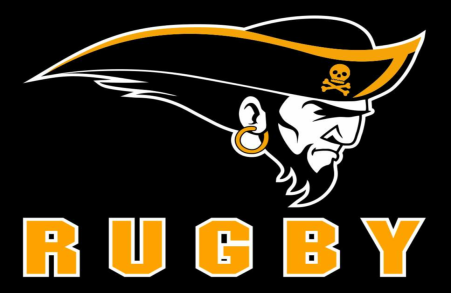 Treasure Chest Registration FormEntries forms along with cheques made payable to Philip Pocock High School are to be postal mailed toAttn: Fred Stefaniuk, Philip Pocock Catholic High School                                      4555 Tomken Road, Mississauga L4W1J9              ______________________________________________________________________________ Entry Fee - $ 300 per teamThe tournament will be filled on a first received entries basis. Spaces is limited Name of School:  Name of Coach: Circle one:    Varsity Division: ____________     	Junior Division: ______________Contact Information for CoachE- Mail Address: Cell Number: Team Name: Jersey Colour(s): 